Unterstützungsangebote für die Schulgemeinde der Friedrich-Ebert-Schule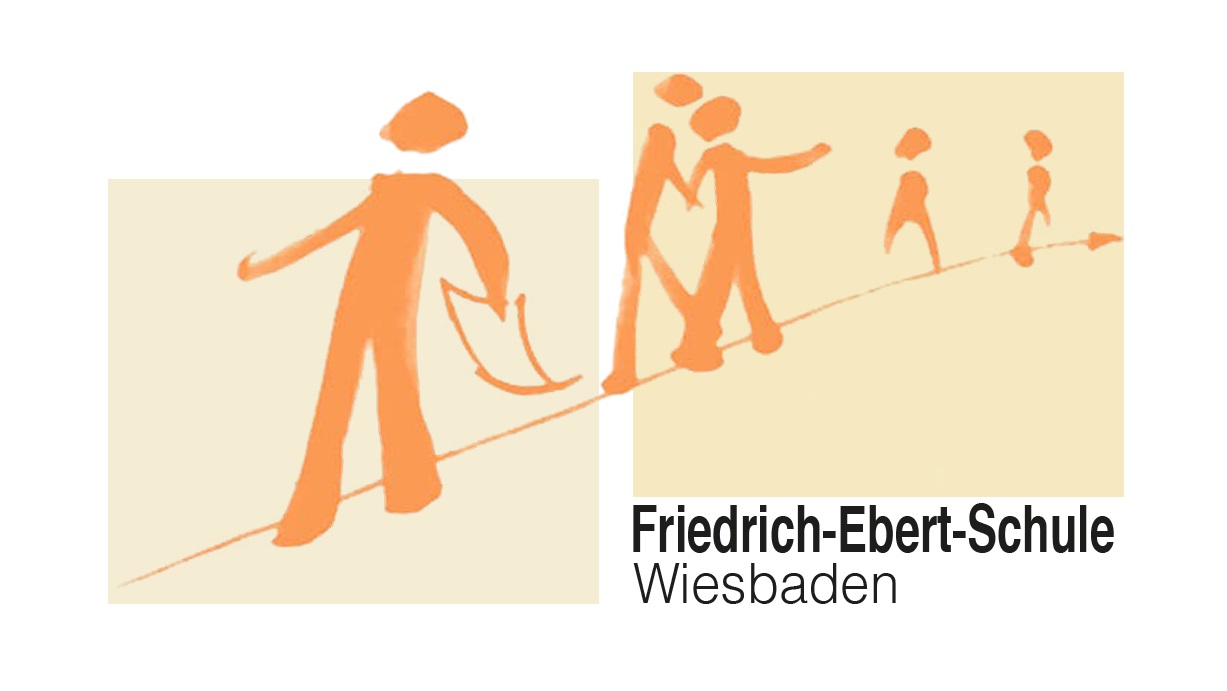 ThemenAngebotZuständig fürKontaktAmok, DrohungenKrisenteamLehrkräfteJens Foerster, Schulleitungjfoerster@fes-wiesbaden.de Interkultureller DialogAufklärung, Abbau von VorurteilenSchülerinnen und Schüler, LehrkräfteJürgen Schlegeljschlegel@fes-wiesbaden.de Sexualisierte GewaltBeratungalle RatsuchendenCaroline Dürrwangcduerrwang@fes-wiesbaden.deClearingstelle, Lotsenfunktion zu anderen BeratungsstellenCONNECTSchülerinnen und Schüler, LehrkräfteEldar Stankevichestankevich@fes-wiesbaden.de GesundheitsberatungMedical Airport ServiceLehrkräfteDr. med. Elisabetha WeigeltTel. 06105 3413-180e.weigelt@medical-gmbh.dewww.medical-airport-service.dePersonalvertretungPersonalratLehrkräfteKatrin Wyrwichkwyrwich@fes-wiesbaden.deGleichstellung - GenderFrauenbeauftragte SSALehrkräfteMichaela ten Thij
Tel.: 0611 8803-446
Michaela.tenThij@kultus.hessen.de Psychologische BeratungPsychologen SSASchülerinnen und Schüler, Eltern, LehrkräfteMatthias VogtTel. 0611 8803-445Matthias.Vogt@kultus.hessen.de SchwerbehindertenvertretungSchwerbehindertenvertreterin im SSALehrkräfteAngela SchwickertTel. 0611 2607818sbv-schwickert@online.de Präventionsarbeit der PolizeiPräventionsarbeit der PolizeiSchülerinnen und Schüler, LehrkräftePHK’in Franziska BilsingTel.: 0611 345-2620PHK’in Petra WernerTel.: 0611 345-2610Erste HilfeSchulsanitätsdienstSchülerinnen und Schüler, LehrkräfteIn Planung